乳癌術後三個月淋巴水腫運動復健運動原則要求自己每天做以達到最好效果。一定要按照每項運動的順序執行。每項運動不要做太快，慢慢的數。每回運動執行時間約5-10分鐘，每天至少執行3回合。運動不可以太累而讓肌肉酸痛，適量就好。術後至術後兩週術後至術後兩週術後至術後兩週術後至術後兩週圖片動作簡單文字敘述目的理由學理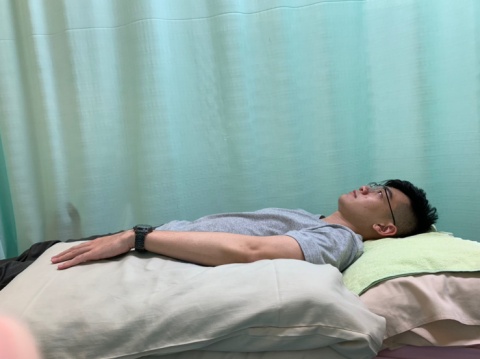 休息及睡覺時的擺位：平躺，雙手放置在身體的兩側，將患側手臂用枕頭墊高過於心臟的位置。術後臥床休息時，利用擺位的方式增加回流。術後至術後兩週運動重點在於傷口復原癒合期間，促進新陳代謝、降低焦慮並幫忙放鬆。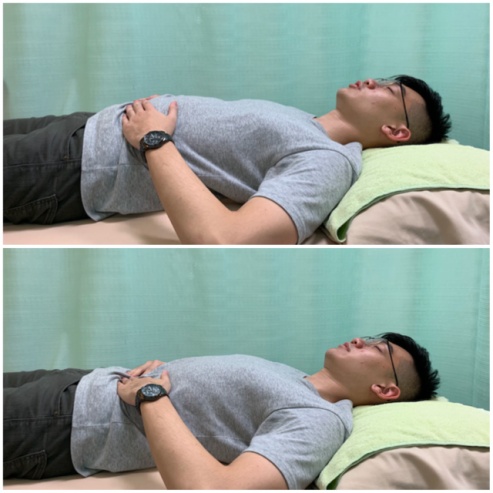 腹式呼吸：平躺時，雙手放在肚子上。鼻子吸氣並將肚子凸出，心裡默數4秒。嘴巴呼氣並將肚子收回，心裡默數6至8秒。＊重複10次。從腹式呼吸開始，依照順序從頭、肩、肘、腕、手部後，再以腹式呼吸結束。按照順序逐一進行完成，以達到預防改善淋巴水腫效果。術後至術後兩週運動重點在於傷口復原癒合期間，促進新陳代謝、降低焦慮並幫忙放鬆。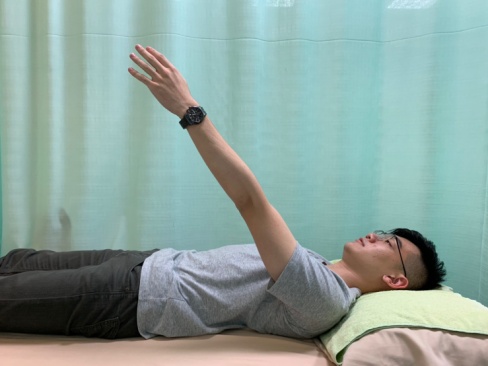 肩關節繞圈運動：平躺時，將患側手臂伸直抬高不超過90度，順時針及逆時針繞圈。＊重複5次。＊手臂抬高注意不要拉到傷口，畫圈的幅度不用太大。從腹式呼吸開始，依照順序從頭、肩、肘、腕、手部後，再以腹式呼吸結束。按照順序逐一進行完成，以達到預防改善淋巴水腫效果。術後至術後兩週運動重點在於傷口復原癒合期間，促進新陳代謝、降低焦慮並幫忙放鬆。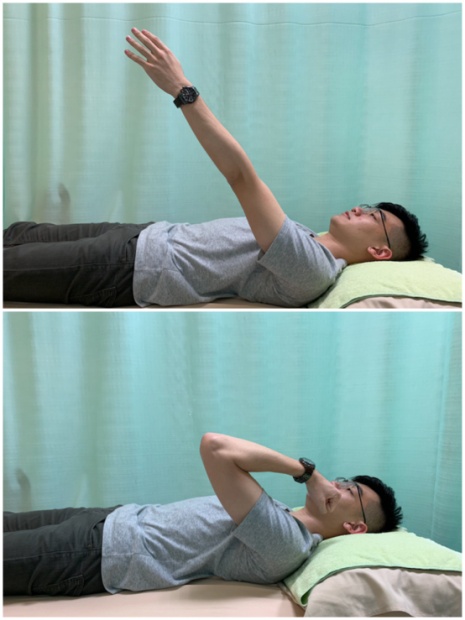 手肘彎曲伸直運動：平躺，患側手臂伸直抬高不超過90度，將患側手臂彎曲到底，然後再伸直。＊重複5次。從腹式呼吸開始，依照順序從頭、肩、肘、腕、手部後，再以腹式呼吸結束。按照順序逐一進行完成，以達到預防改善淋巴水腫效果。術後至術後兩週運動重點在於傷口復原癒合期間，促進新陳代謝、降低焦慮並幫忙放鬆。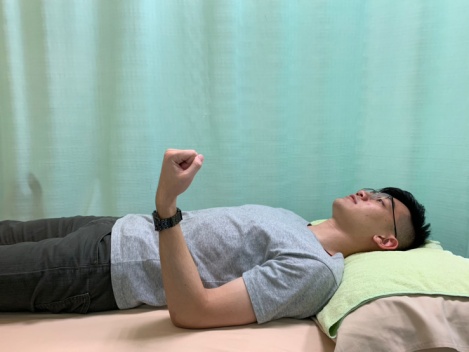 手腕繞圈運動：平躺，患側手臂手肘彎曲90度，將手腕順時針及逆時針繞圈。＊重複5次。從腹式呼吸開始，依照順序從頭、肩、肘、腕、手部後，再以腹式呼吸結束。按照順序逐一進行完成，以達到預防改善淋巴水腫效果。術後至術後兩週運動重點在於傷口復原癒合期間，促進新陳代謝、降低焦慮並幫忙放鬆。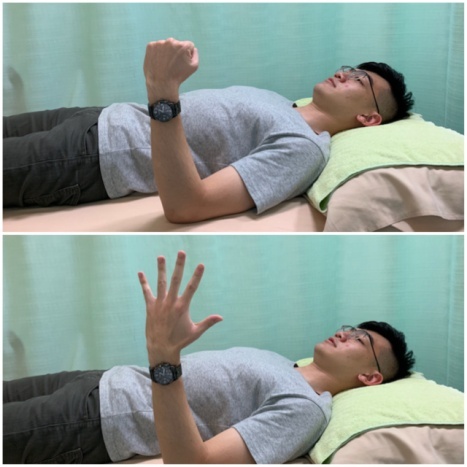 手部運動：平躺，患側手臂手肘彎曲90度，將手掌握緊然後再打開。＊重複5次。從腹式呼吸開始，依照順序從頭、肩、肘、腕、手部後，再以腹式呼吸結束。按照順序逐一進行完成，以達到預防改善淋巴水腫效果。術後至術後兩週運動重點在於傷口復原癒合期間，促進新陳代謝、降低焦慮並幫忙放鬆。腹式呼吸：平躺或採坐姿，雙手放在肚子上。鼻子吸氣並將肚子凸出，心裡默數4秒。嘴唇呼氣並將肚子收回，心裡默數6至8秒。＊重複10次。從腹式呼吸開始，依照順序從頭、肩、肘、腕、手部後，再以腹式呼吸結束。按照順序逐一進行完成，以達到預防改善淋巴水腫效果。術後至術後兩週運動重點在於傷口復原癒合期間，促進新陳代謝、降低焦慮並幫忙放鬆。術後三週至一個月(引流管拔除後一個禮拜)術後三週至一個月(引流管拔除後一個禮拜)術後三週至一個月(引流管拔除後一個禮拜)術後三週至一個月(引流管拔除後一個禮拜)圖片動作簡單文字敘述目的理由學理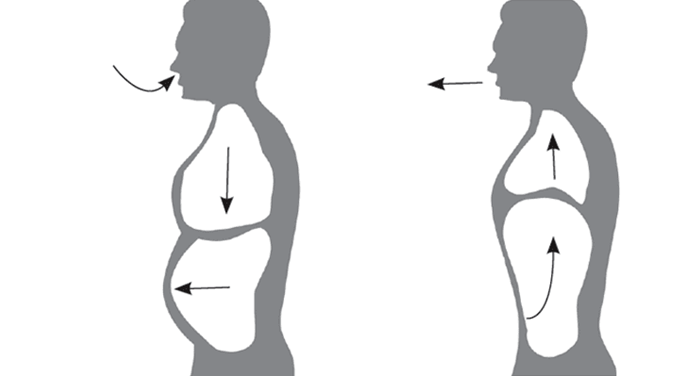 腹式呼吸：採坐姿，雙手放在肚子上。鼻子吸氣並將肚子凸出，心裡默數4秒。嘴唇呼氣並將肚子收回，心裡默數6至8秒。＊重複10次。從腹式呼吸開始，依照順序從頭、肩、肘、腕、手部後，再以腹式呼吸結束。按照順序逐一進行完成，以達到預防改善淋巴水腫效果。術後三週至一個月，運動重點在於傷口狀況逐漸良好下增加運動範圍、以及增強肌力，以促進淋巴循環。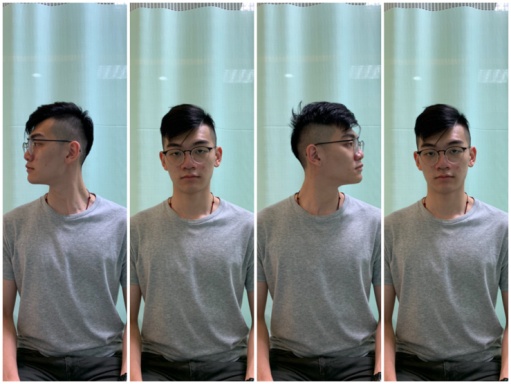 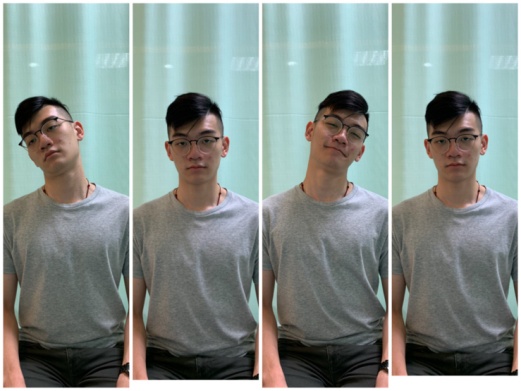 頸部運動：採坐姿，眼睛直視前方，保持肩膀放鬆，動作時可能達到最大角度。頭部旋轉：轉動頭部至右邊→回到中線→轉動頭部至左邊→回到中線頭部側彎：側彎頭部至右邊→回到中線→側彎頭部至左邊→回到中線＊每個動作各重複5次。從腹式呼吸開始，依照順序從頭、肩、肘、腕、手部後，再以腹式呼吸結束。按照順序逐一進行完成，以達到預防改善淋巴水腫效果。術後三週至一個月，運動重點在於傷口狀況逐漸良好下增加運動範圍、以及增強肌力，以促進淋巴循環。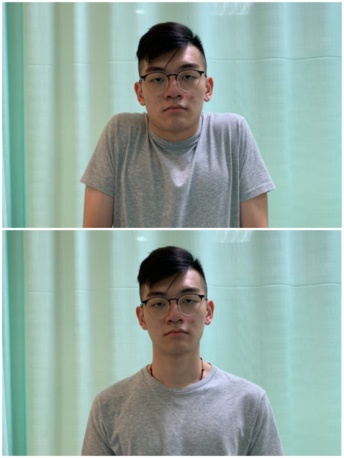 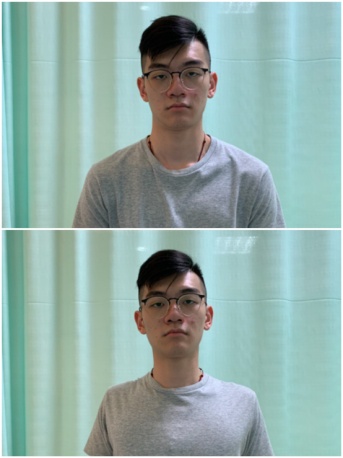 肩膀運動：採坐姿，眼睛直視前方，雙側手臂自然垂在身體兩側，動作時盡可能達到最大角度。肩膀上抬：雙側肩膀往上盡量抬高→輕輕將將肩膀放下肩膀前旋：肩膀往後→往上→往前→放鬆肩膀後旋：肩膀往前→往上→往後→放鬆＊每個動作各重複5次。從腹式呼吸開始，依照順序從頭、肩、肘、腕、手部後，再以腹式呼吸結束。按照順序逐一進行完成，以達到預防改善淋巴水腫效果。術後三週至一個月，運動重點在於傷口狀況逐漸良好下增加運動範圍、以及增強肌力，以促進淋巴循環。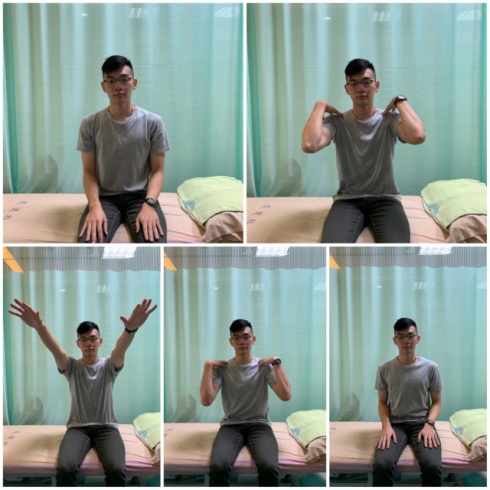 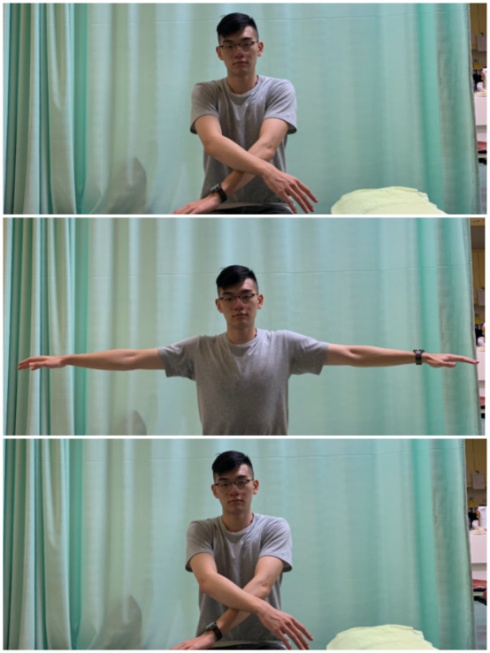 手臂運動：採坐姿，眼睛直視前方，雙側肩膀自然垂下，手臂放置膝蓋上方，動作時盡可能達到最大角度。手臂上抬運動：雙手放至膝蓋上方→摸兩側肩膀→手臂伸直抬高→摸兩側肩膀→雙手放回膝蓋手臂畫圓(游泳)運動：雙手臂在胸前交叉→手臂往外打開畫圓→回到胸前交叉位置＊每個動作各重複5次。＊手臂抬高時注意不要拉到傷口。從腹式呼吸開始，依照順序從頭、肩、肘、腕、手部後，再以腹式呼吸結束。按照順序逐一進行完成，以達到預防改善淋巴水腫效果。術後三週至一個月，運動重點在於傷口狀況逐漸良好下增加運動範圍、以及增強肌力，以促進淋巴循環。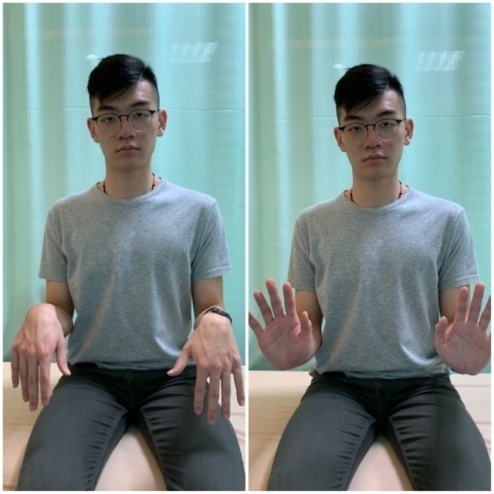 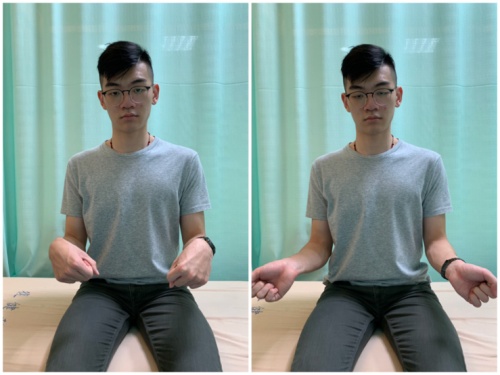 手腕運動：採坐姿，眼睛直視前方，雙側肩膀自然垂下，手肘彎曲90度，動作時盡可能達到最大角度。手腕上下揮動運動：手腕上下揮動手腕往內繞圓運動：手腕往內繞圈手腕往外繞圓運動：手腕往外繞圈＊每個動作各重複5次。從腹式呼吸開始，依照順序從頭、肩、肘、腕、手部後，再以腹式呼吸結束。按照順序逐一進行完成，以達到預防改善淋巴水腫效果。術後三週至一個月，運動重點在於傷口狀況逐漸良好下增加運動範圍、以及增強肌力，以促進淋巴循環。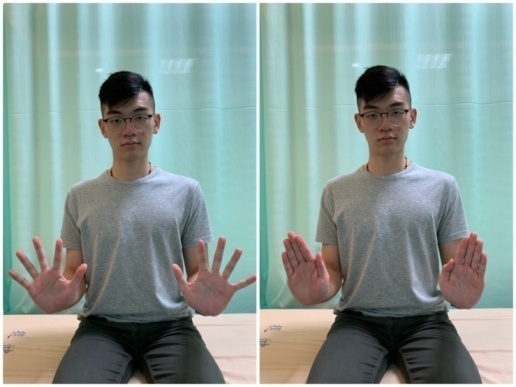 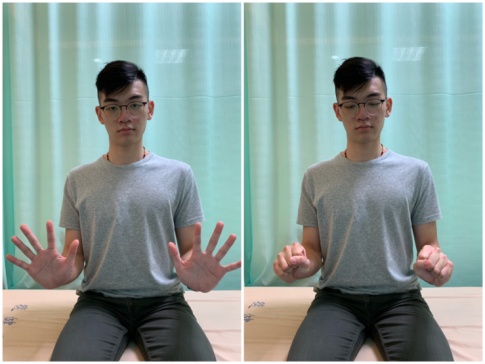 手部運動：採坐姿，眼睛直視前方，雙側肩膀自然垂下，手肘彎曲90度，動作時盡可能達到最大角度。手指開闔運動：手指伸直打開→手指閉合手掌握拳運動：手指伸直打開→握拳每個動作各重複5次。從腹式呼吸開始，依照順序從頭、肩、肘、腕、手部後，再以腹式呼吸結束。按照順序逐一進行完成，以達到預防改善淋巴水腫效果。術後三週至一個月，運動重點在於傷口狀況逐漸良好下增加運動範圍、以及增強肌力，以促進淋巴循環。腹式呼吸：採坐姿，雙手放在肚子上。鼻子吸氣並將肚子凸出，心裡默數4秒。嘴唇呼氣並將肚子收回，心裡默數6至8秒。＊重複10次。從腹式呼吸開始，依照順序從頭、肩、肘、腕、手部後，再以腹式呼吸結束。按照順序逐一進行完成，以達到預防改善淋巴水腫效果。術後三週至一個月，運動重點在於傷口狀況逐漸良好下增加運動範圍、以及增強肌力，以促進淋巴循環。術後一個月至三個月術後一個月至三個月術後一個月至三個月術後一個月至三個月圖片動作簡單文字敘述目的理由學理腹式呼吸：採坐姿，雙手放在肚子上。鼻子吸氣並將肚子凸出，心裡默數4秒。嘴唇呼氣並將肚子收回，心裡默數6至8秒。＊重複10次。從腹式呼吸開始，依照順序從頭、肩、肘、腕、手部後，再以腹式呼吸結束。按照順序逐一進行完成，以達到預防改善淋巴水腫效果。執行手臂阻力運動，可以使肩膀、手臂、及肩頰骨肌肉發揮作用，溫和的肌肉運動有助於多餘的淋巴液回流到淋巴循環中，幫助避免手臂淋巴水腫。術後一個月至三個月運動重點在於持續增加運動範圍、以及增強肌力，以促進淋巴循環。頸部運動：採坐姿，眼睛直視前方，保持肩膀放鬆，動作時可能達到最大角度。頭部旋轉：轉動頭部至右邊→回到中線→轉動頭部至左邊→回到中線頭部側彎：側彎頭部至右邊→回到中線→側彎頭部至左邊→回到中線＊每個動作各重複5次。從腹式呼吸開始，依照順序從頭、肩、肘、腕、手部後，再以腹式呼吸結束。按照順序逐一進行完成，以達到預防改善淋巴水腫效果。執行手臂阻力運動，可以使肩膀、手臂、及肩頰骨肌肉發揮作用，溫和的肌肉運動有助於多餘的淋巴液回流到淋巴循環中，幫助避免手臂淋巴水腫。術後一個月至三個月運動重點在於持續增加運動範圍、以及增強肌力，以促進淋巴循環。肩膀運動：採坐姿，眼睛直視前方，雙側手臂自然垂在身體兩側，動作時盡可能達到最大角度。肩膀上抬：雙側肩膀往上盡量抬高→輕輕將將肩膀放下肩膀前旋：肩膀往後→往上→往前→放鬆肩膀後旋：肩膀往前→往上→往後→放鬆＊每個動作各重複5次。從腹式呼吸開始，依照順序從頭、肩、肘、腕、手部後，再以腹式呼吸結束。按照順序逐一進行完成，以達到預防改善淋巴水腫效果。執行手臂阻力運動，可以使肩膀、手臂、及肩頰骨肌肉發揮作用，溫和的肌肉運動有助於多餘的淋巴液回流到淋巴循環中，幫助避免手臂淋巴水腫。術後一個月至三個月運動重點在於持續增加運動範圍、以及增強肌力，以促進淋巴循環。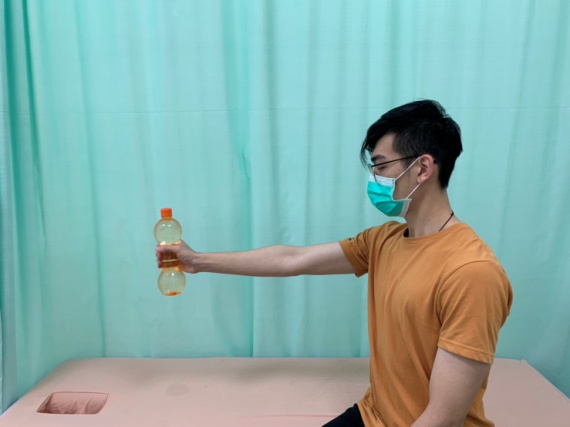 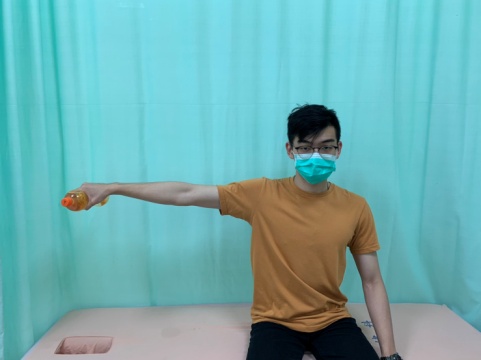 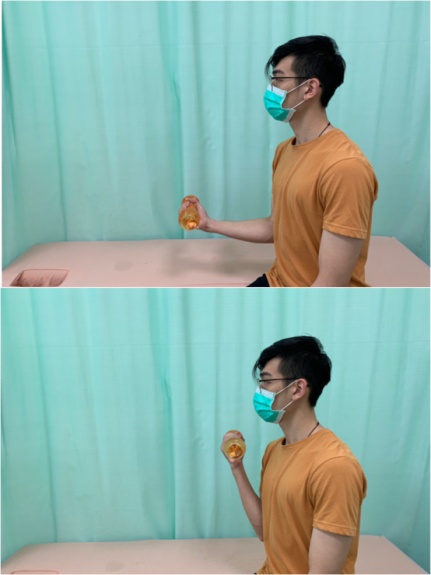 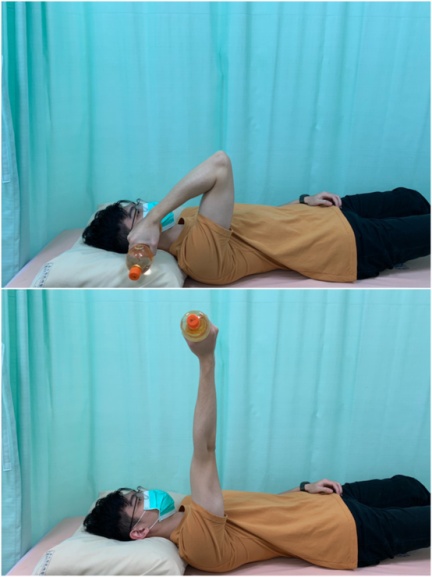 手臂運動：阻力運動執行時保持背部和頸部挺直、肩膀放鬆，動作時緩慢移動即可。手臂往前抬高運動手臂往側邊抬高運動手肘彎曲運動手肘伸直運動＊每個動作各重複5次，每次維持5秒鐘。＊水瓶重量為一磅(約450公克)＊建議運動時穿著壓力袖套＊當手臂感到疲倦或開始腫脹，請休息一下再繼續從腹式呼吸開始，依照順序從頭、肩、肘、腕、手部後，再以腹式呼吸結束。按照順序逐一進行完成，以達到預防改善淋巴水腫效果。執行手臂阻力運動，可以使肩膀、手臂、及肩頰骨肌肉發揮作用，溫和的肌肉運動有助於多餘的淋巴液回流到淋巴循環中，幫助避免手臂淋巴水腫。術後一個月至三個月運動重點在於持續增加運動範圍、以及增強肌力，以促進淋巴循環。手腕運動：採坐姿，眼睛直視前方，雙側肩膀自然垂下，手肘往前伸直，動作時盡可能達到最大角度。手腕上下揮動運動：手腕上下揮動手腕往內繞圓運動：手腕往內繞圈手腕往外繞圓運動：手腕往外繞圈＊每個動作各重複5次。從腹式呼吸開始，依照順序從頭、肩、肘、腕、手部後，再以腹式呼吸結束。按照順序逐一進行完成，以達到預防改善淋巴水腫效果。執行手臂阻力運動，可以使肩膀、手臂、及肩頰骨肌肉發揮作用，溫和的肌肉運動有助於多餘的淋巴液回流到淋巴循環中，幫助避免手臂淋巴水腫。術後一個月至三個月運動重點在於持續增加運動範圍、以及增強肌力，以促進淋巴循環。手部運動：採坐姿，眼睛直視前方，雙側肩膀自然垂下，手肘往前伸直，動作時盡可能達到最大角度。手指開闔運動：手指伸直打開→手指閉合手掌握拳運動：手指伸直打開→握拳每個動作各重複5次。從腹式呼吸開始，依照順序從頭、肩、肘、腕、手部後，再以腹式呼吸結束。按照順序逐一進行完成，以達到預防改善淋巴水腫效果。執行手臂阻力運動，可以使肩膀、手臂、及肩頰骨肌肉發揮作用，溫和的肌肉運動有助於多餘的淋巴液回流到淋巴循環中，幫助避免手臂淋巴水腫。術後一個月至三個月運動重點在於持續增加運動範圍、以及增強肌力，以促進淋巴循環。腹式呼吸：採坐姿，雙手放在肚子上。鼻子吸氣並將肚子凸出，心裡默數4秒。嘴唇呼氣並將肚子收回，心裡默數6至8秒。＊重複10次。從腹式呼吸開始，依照順序從頭、肩、肘、腕、手部後，再以腹式呼吸結束。按照順序逐一進行完成，以達到預防改善淋巴水腫效果。執行手臂阻力運動，可以使肩膀、手臂、及肩頰骨肌肉發揮作用，溫和的肌肉運動有助於多餘的淋巴液回流到淋巴循環中，幫助避免手臂淋巴水腫。術後一個月至三個月運動重點在於持續增加運動範圍、以及增強肌力，以促進淋巴循環。